República de Colombia Rama JudicialTRIBUNAL SUPERIOR DEL DISTRITO JUDICIAL DE BOGOTA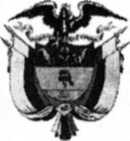 SALA CIVILLA SECRETARÍA DE LA SALA CIVIL DEL TRIBUNAL SUPERIOR DEL DISTRITO JUDICIAL DE BOGOTÁ D.C.AVISAQue mediante providencia calendada VEINTITRES (23) de ABRIL de DOS MIL DIECIOCHO (2018), la H. Magistrada CLARA INES MARQUE BULLA, ORDENÓ remitir su petición radicada en esta Corporación el pasado 20 de abril del 2017 a la Honorable Corte Suprema De Justicia dentro de la acción de tutela instaurada por FELIX ARTURO SANCHEZ CUELLAR contra de la JUZGADO 29 CIVIL DEL CIRCUITO DE BOGOTA, con número de radicación 11001220300020180065800. Por lo tanto se pone en conocimiento a MARIA ISOLINA VALDEZ URBANO.Se fija el presente aviso en la cartelera física de la Sala Civil del Tribunal Superior del Distrito Judicial de Bogotá D.C, por el término de un (1) día.SE FIJA EL 26 DE ABRIL DE 2018 A LAS 08:00 A.M.VENCE: EL 26 DE ABRIL DE 20\ _ i8ALAS5:jULP.M.jrocio ceciUa castilloumarinosecretaria